Приложение 2.«ЧЕТВЕРТЫЙ  ЛИШНИЙ»Цель игры:закрепить умение группировать предметы по их назначению и быстро находить лишний предмет среди других;развивать внимание и логическое мышление.Материал: карточки с изображением предметов.Ход игрыВ группу к детям приходит Незнайка.Незнайка. Я вам принес интересную игру. Хотите вместе со мной поиграть?Дети.  Незнайка, только ты сначала расскажи, как играть в эту игру.Незнайка. Сейчас, сейчас… Вот эти картинки раздаем детям… Ой!Дети. Что случилось?Незнайка. Я все перепутал! Среди этих предметов везде один какой-то лишний.  А я не знаю, какой именно…Воспитатель. Дети, давайте поможем Незнайке найти лишний предмет. Посмотрите внимательно на свои картинки и попробуйте объяснить, что лишнее и почему.Дети.  Здесь лишний стул, потому что телевизор, телефон, компьютер – электроприборы, а стул – это мебель.  На этой картинке лишняя гитара, потому что гитара, это музыкальный инструмент, а стиральная машина, кухонный комбайн, электрическая печь – электроприборы.Воспитатель: Правильно!Незнайка. Вот молодцы! Вы нашли все лишние предметы. Вам понравилась игра? Спасибо за помощь. Рисунок 1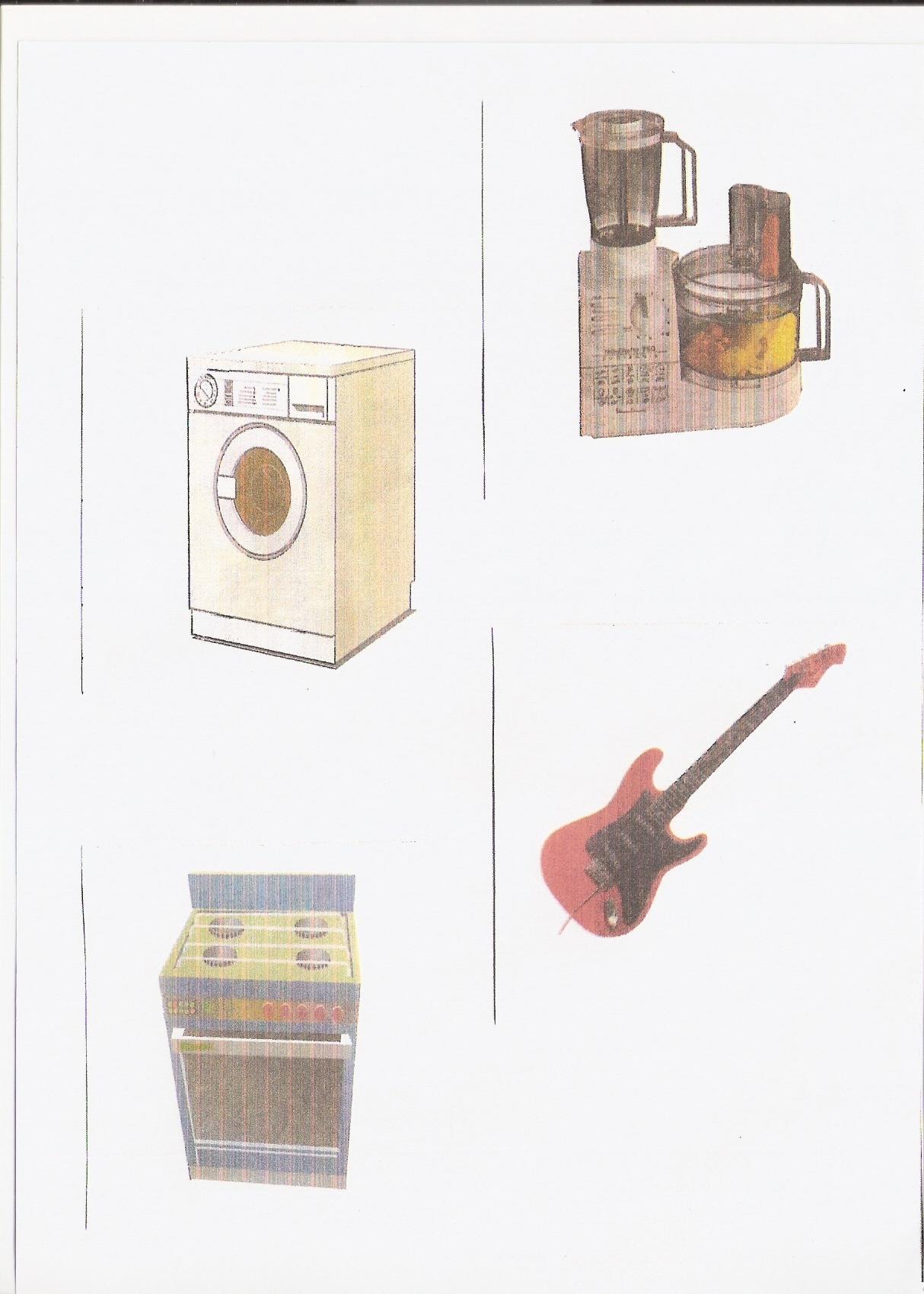 Рисунок 2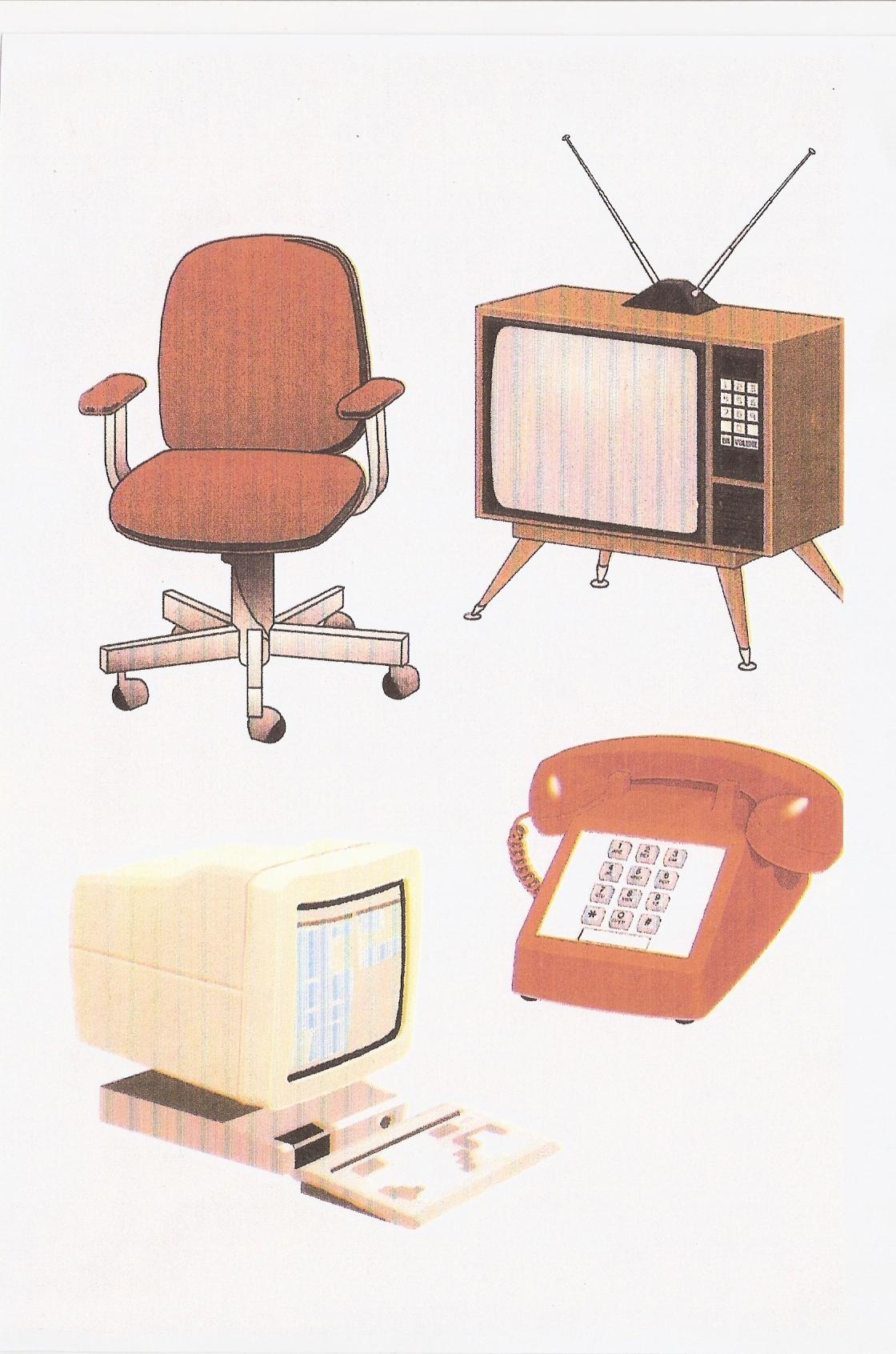 